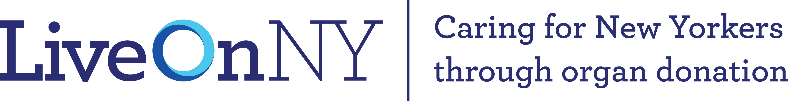 New Yorkers Come Together Again to Raise Awareness On Organ Donor Enrollment Day,Thursday, October 7Hospitals, Elected Officials, Advocates and Others Embrace the Lifesaving Power of Organ Donation to Help the Nearly 10,000 New Yorkers Currently Waiting for a TransplantNew York, NY (October 7, 2021) - New Yorkers across the state will come together in-person and virtually on October 7 to register as many organ donors as possible in celebration of the seventh annual Organ Donor Enrollment Day. Powered by LiveOnNY, Organ Donor Enrollment Day brings individuals and organizations together to spend one day focused solely on educating and enrolling people to save the lives of the approximately 107,000 Americans – nearly 10,000 of whom live in New York – currently waiting for a lifesaving transplant.This year, activations will be a mix of in-person, masked events and remote virtual celebrations. More than 80 hospitals, elected officials, government agencies, community organizations and educational institutions have committed to sending emails, posting to their social media accounts and sharing information, all in an effort to promote the lifesaving power of organ donation.There will be several masked in-person events taking place across the region, including:Nassau County Clerk Maureen O’Connell will host a flag raising at 10:30 am on October 7 in celebration of Organ Donor Enrollment Day. The outdoor event will include Deputy County Clerk John Condon and several local residents who have been impacted by organ donation and transplantation. Huntington Township will host a flag raising at 11:00 am on October 6 at the Huntington YMCA. The event will be attended by Councilman Mark Cuthbertson and Councilwoman Joan Cergol as well as several local families who have been touched by organ donation and transplantation. Mayor Michael Spano and the City of Yonkers will host a flag raising at Yonkers City Hall at 2pm on October 7. The event will be attended by the mayor and several local community members who have been affected by organ donation and transplantation. “Over the past year and a half, we have seen New Yorkers support each other in remarkable ways. Signing up to be a lifesaving organ donor is one more simple way to help your neighbors,” said LiveOnNY President and CEO Helen Irving. “I hope this Organ Donor Enrollment Day, we are all able to come together in support of organ, eye and tissue donation to bring hope to those awaiting a lifesaving transplant.”On average, a New Yorker dies every day waiting for an organ transplant. A contributing factor to this statistic is that there are simply not enough residents registered as organ donors. Forty-two percent of New Yorkers are registered as organ donors compared to 62 percent nationally. Organ Donor Enrollment Day aims to change that.The day is deeply personal for many participants like Carmen Hanchard who shares her story in tribute to her son, Clarence, who was a lifesaving organ donor, and heart recipient Roxanne Watson who educates the public on organ donation so that others may have a second chance at life. Organ Donor Enrollment Day brings much needed attention on a single day to the life-saving and life-healing power of organ, eye and tissue donation. For more information about Organ Donor Enrollment Day, please visit EnrollmentDay.org and follow LiveOnNY on Twitter, Facebook and Instagram using #DonorDay2021.About LiveOnNY:LiveOnNY is a nonprofit, federally designated organ procurement organization (OPO) dedicated to saving lives, providing comfort, and strengthening legacies through organ, eye, and tissue donation. The OPO, which was established in 1978, serves a culturally and ethnically diverse population of 13 million residents in New York City, Long Island and the lower Hudson Valley. Working closely with transplant centers and hospitals, LiveOnNY coordinates organ, eye, and tissue donation for transplant, educates the public and healthcare professionals about donation and transplantation, and promotes the importance of signing up on the New York State Donate Life Registry. LiveOnNY works closely with 11 transplant centers, nearly 100 hospitals, and several tissue and eye banks. LiveOnNY is accredited by the Association of Organ Procurement Organizations (AOPO) and a member of the United Network for Organ Sharing (UNOS), which oversees the organ transplant waiting list in the U.S. For more information, please visit LiveOnNY.org.FOR MORE INFORMATION:LiveOnNY Inquiries:Ali McSherry, amcsherry@liveonny.org | 732-241-7958Media Inquiries:Josh Knoller, josh@nicholaslence.com | 212-938-0836